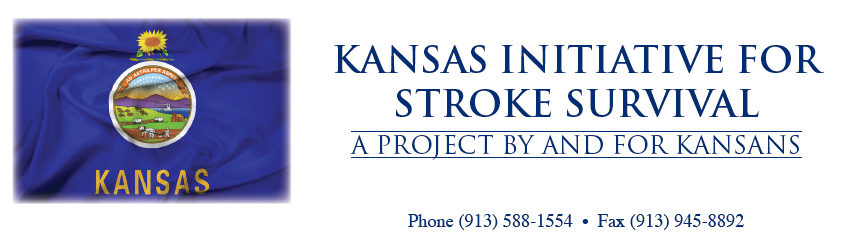 KISS Acute Stroke Patient Selection (Alteplase Checklist)Patient Selection Criteria__YES    __NO   Age 18 or over__YES   __NO    Clinical Diagnosis of Ischemic Stroke with a measurable focal neurologic deficit             NIHSS ____________YES   __NO    Time of “Last Known Well” established less than 4.5 hours before treatment would begin; Date and Time_________________________________________________________________________________________________________________Contraindications__YES   __NO   Time of onset of symptoms or last known well is greater than 4.5 hours__YES   __NO   SBP > 185 or DBP is > than 110mmHG despite treatment__YES   __NO   Recent significant head trauma ( < 3 MO )__YES   __NO   Recent Intracranial or Spinal surgery ( < 3 MO )__YES   __NO   CT findings of ICH or SAH__YES   __NO   Use of thrombin inhibitors or direct factor Xa inhibitors in past 48 hours__YES   __NO   Therapeutic dose of LMWH administered within the last 24 hours__YES   __NO   CT findings with major infarct signs/hypoattenuation greater than 1/3 of cerebral hemisphere_________________________________________________________________________________________________________Considerations__YES   __NO   Care team unable to determine eligibility__YES   __NO  Presence of intracranial conditions that may increase risk of bleeding like brain aneurysm (greater than 10mm	        and unsecured), vascular malformation and some brain neoplasms__YES   __NO   Cortical microbleeds on previous MRI greater than 10__YES   __NO   Recent active internal bleeding__YES   __NO   Aortic arch dissection__YES   __NO   Platelets < 100,000, PTT > 40 sec after heparin use of INR > 1.7, or known bleeding diathesis__YES   __NO   Increased risk of bleeding due to co-morbid conditions (ex: hemorrhagic diabetic retinopathy, liver/renal disease)__YES   __NO   Symptoms suggest subarachnoid hemorrhage__YES   __NO   History of previous intracranial hemorrhage__YES   __NO   History of ischemic stroke less than 3 months__YES   __NO   Major surgery or serious trauma (< 15 days)__YES   __NO   Left heart thrombus__YES   __NO   Bacterial endocarditis__YES   __NO   Life expectancy < 1 year or severe co-morbid conditions__YES   __NO   Pregnancy__YES   __NO   Recent AMI < 3 months__YES   __NO   Recent lumber puncture (less than 7 days)Additional Considerations for patients treated between 3—4.5 hours__YES   __NO   Age > 80__YES   __NO   Prior stroke and diabetes__YES   __NO   Any anticoagulant use prior to admission (even if INR < 1.7)__YES   __NO   NIHSS > 25__YES   __NO   CT findings > 1/3 MCAOther factors__YES   __NO   IV or IA tPA (Activase/Alteplase) given at outside hospital__YES   __NO   Patient/Family refused treatment